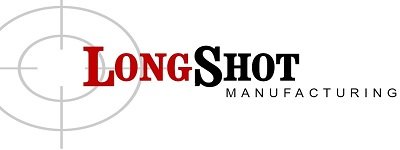 Installing Little Badger Barrel Shroud with Shot-LOC Bi-Pod railAlways, always, always…read the instruction in full BEFORE starting the installation so as to be sure that you have a good understanding of the assembly process.Hardware Included:  10-32 set screws ( x2 Pre-installed ), Hex Keys for front sight removal, Badger Pipe screws and Shot-LOC railTO INSTALL:ALWAYS BEGIN ANY INSTALLATION WITH THE GUN COMPLETELY UNLOADED!AT THE MUZZLE END OF THE GUN, GENTLY UNCREW AND REMOVE THE THREAD PROTECTOR.USING THE SMALLER SUPPLIED HEX KEY, UNSCREW THE RECESSED SET SCREW IN TO THE FRONT SIGHT, BUT DO NOT FULLY REMOVE THE SCREW. REMOVE FRONT SIGHT FROM BARREL.SLIDE BADGER PIPE BARREL COVER IN PLACE ONTO THE BARREL. POSITIUON SO THE SET SCREWS ARE AT THE BOTTOM OF THE BARREL AND LEAST NOTICABLE AND THEN TIGHTEN TO SECURE. NOTE: DO NOT OVERTIGHTEN OR DAMAGE TO SHROUD OR BARREL COULD OCCUR. BADGER PIPE ONLY NEEDS TO BE SNUGGLY SECURED TO BE PROPERLY INSTALLED.RE-INSTALL FRONT SIGHT AND THREADED END COVER IN REVERSE ORDER OF REMOVAL. NOTE: SET SCREW IN FRONT SIGHT NEEDS TO BE ALIGNED WITH SLOT IN BARREL WHEN TIGHTENEING, AS IT WILL AUTOMATICALLY ALIGN THE FRONT SIIGHT INTO PROPER AND ORIGINAL POSITION.Attachment of Shot-LOC accessory rail to barrel shroud:Shot-LOC accessory rails are specially made to securely attach to the rectangular window openings in our LongShot barrel shrouds using M-LOK self-camming T-nuts and are extremely intuitive and easy to use.ADJUSTING THE NUT TO THE CORRECT HEIGHT • For best function, the T-Nut “gap” must be slightly greater than the thickness of the mounting surface. ENSURE THAT THE RAIL IS FULLY SEATED INTO THE LUG WINDOWS WHEN MOUNTING • The bottom edges of the rail should sit flush with the mounting surface. Position the rail so that the machined lugs drop fully into the lug windows with the lugs engaged.WHEN TIGHTENING THE MOUNTING SCREWS, ENSURE THAT THE NUT ROTATES THE FULL 90 DEG INTO THE LOCKED POSITION • If you have adjusted the nuts appropriately, they should rotate into perfect 90 degree alignment. When tightening, visually check to make sure that the nuts have not under or over rotated into an improper locking position.IF THE T-NUTS ARE NOT ROTATING PROPERLY: • When nuts are threaded too loosely, the nut will rotate freely without stopping and tightening. • In this case the nut will have to be screwed in closer to the bottom of the rail. Simply remove the rail and screw the nut one full turn farther. Repeat as necessary so that the cam engages the window opening when the screw is tightened. • If the nut is spaced too close to the rail, the clamping “wings” of the nut will contact the sides of the window and the nut will not rotate into place. This will cause the nut to tighten against the rail lugs without properly engaging the back side of the window ledges. IT IS BEST TO OBSERVE THE NUT ROTATING, IF POSSIBLE, TO BE CERTAIN THAT IT TURNS FULLY IN TO PLACE, OR TO CHECK IT AFTER TIGHTENING IS COMPLETE.  If it is not possible to watch the nut rotate, then careful attention needs to be paid to the screw as it is tightened. The screw should turn easily for the first quarter turn, then when the nut stops rotating it will become slightly more difficult to turn. Continue tightening until secure. Pull on both ends of the rail to ensure it is properly and securely engaged.REMOVAL • To remove, simply loosen the rail mounting screws one full turn and the T-Nuts should loosen and align with the window to be easily removed. • If the T-Nuts snag when passing through the window, simply pull up gently on the rail and continue to loosen the screw another ¼ to ½ turn, which should align the T-Nuts with the slot.Got questions or are unsure about installing your LongShot item?  Please call us at 973-786-4004 and we can guide you thru your installation right over the phone.Included hardware: 1/8” Hex Keywww.LongShotMfg.com